                            On-tool Extraction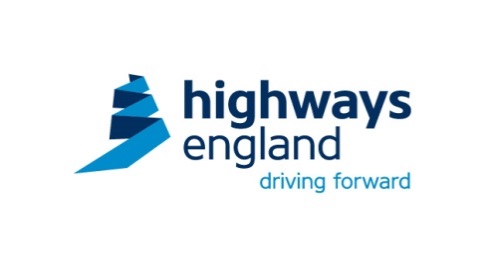 	On-tool Extraction to control dust  Tool Box Talk GuidanceWhat qons 